CRONOGRAMA DE ATIVIDADES DA SEMED ESTADO MATO GROSSO DO SULMUNICÍPIO DE ANASTÁCIOSECRETARIA MUNICIPAL DE EDUCAÇÃO             RUA DONA JOANINHA, 1204 - FONE/FAX: 3245-1389E-mail: semedanastacio@bol.com.br	CNPJ: 06.088.887/0001-06	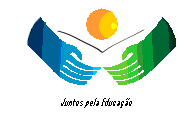 DATAHORÁRIOLOCALATIVIDADEPÚBLICO ENVOLVIDORESPONSÁVEISE/OU COLABORADORES04/0815h10min às 16h20min.CENTRO DE CONVENÇÕES E EVENTOS.MOMENTO DE CONTAÇÃO DE HISTÓRIAS ALUNOS DO 1º AO 3º ANO DO ENSINO FUNDAMENTAL DAS ESCOLAS MUNICIPAIS JARDIM INDEPENDÊNCIA, TEODORO RONDON E JOSEFA MARIA DA CONCEIÇÃOEQUIPE PEDAGÓGICA05/0807h as 17hCENTRO DE CONVENÇÕES E EVENTOS.FORMAÇÃO CONTINUADA AOS PROFESSORESOFICINA DE CONTAÇÃO DE HISTÓRIAS E OFICINA DE MÚSICA – MINISTRANTES – CONCEIÇÃO LEITE, MARTA CELESTINA E KARINE;AUXILIAR-MATERNO INFANTIL, DIRETORES, COORDENADORES PEDAGÓGICOS, PROFESSORES DE ARTE DO 1º AO 5º ANO.EQUIPE PEDAGÓGICA12/089HSEMEDREUNIÃO DO CONSELHO MUNICIPAL DE EDUCAÇÃOMEMBROS DO CONSELHOEDNA AURORA LISSONI12/0814H30MINEPMR NOVO PROGRESSOCOMEMORAÇÃO DIA DOS PAIS. SORTEIO DE PREMIOS E BINGOCOMUNIDADE ESCOLARDIRETORA ROSANA DE FÁTIMA LIMA12/0815HEM TEODORO RONDONCOMEMORAÇÃO DIA DOS PAIS. SORTEIO DE PREMIOS E BINGOCOMUNIDADE ESCOLARDIRETORA ROSIMEIRE CASSIA CARLOS CANHETE12/0807HE.M IRMÃ DULCERECEPÇÃO AOS PAIS COM CAFÉ DA MANHÃCOMUNIDADE ESCOLARDIRETORA ESTERLITA MAZUÍ MAIDANA12/0807HE.M ARACY MOREIRA DOS SANTOSRECEPÇÃO AOS PAIS COM CAFÉ DA MANHÃCOMUNIDADE ESCOLARDIRETORA JULIANA LIMA DA SILVA ECHEVERRIA15/08 E 16/0807h as 17hCENTRO DE CONVENÇÕES E EVENTOS.FETRANPARTICIPAÇÃO DAS ESCOLAS MUNICIPAIS E ESTADUAIS.EQUIPE PEDAGÓGICA E ESCOLA MUNICIPALJOSEFA MARIA DA CONCEIÇÃO17/089hCENTRO DE CONVENÇÕES E EVENTOS.APRESENTAÇÃO TEATRAL – LINGUAGEM CIRCENSE – FUNDAÇÃO DE CULTURA DO MS – MÁRCIO – DIVULGAÇÃO E SELEÇÃO DAS ESCOLASPARTICIPANTES DA REDE PÚBLICA DE ENSINO. 12 A 17 ANOS (ESCOLAS DO ENSINO FUNDAMENTAL E MÉDIO);EQUIPE PEDAGÓGICA17/0814hCENTRO DE CONVENÇÕES E EVENTOS.OFICINA DE TEATRO. PROFESSORES DE ARTE E EDUCAÇÃO FÍSICA DAS ESCOLAS PÚBLICAS DE ANASTÁCIO.EQUIPE PEDAGÓGICA22/0814hSEMEDREUNIÃO COM DIRETORES E COORDENADORES PEDAGÓGICOS – TEMA: INDISCIPLINA ESCOLAR E DIREITOS, DEVERES E PENALIDADES PARA OS CORPOS DISCENTES E DOCENTES – REGIMENTO ESCOLARDIRETORES E COORDENADORES PEDAGÓGICOSEQUIPE PEDAGÓGICA25/0814HSEMEDREUNIÃO DO CONSELHO DO FUNDEBMEMBROS DO CONSELHOJULIANA LIMA DA SILVA ECHEVERRIA (PRESIDENTE)25/08 E 26/0825/08 as 19h e 26/08 das 08h as 12hEscola Estadual Maria Correa Dias.PARTICIPAÇÃO NA MOSTRA MUNICIPAL DE CIÊNCIAS E ARTES: ESCOLAS MUNICIPAIS URBANAS E RURAIS DO ENSINO FUNDAMENTAL.PARTICIPAÇÃO DAS ESCOLAS MUNICIPAIS E ESTADUAIS.PARTICIPAÇÃO DAS ESCOLAS MUNICIPAIS E ESTADUAIS. EQUIPE DA SEMED.25/0810HSEMEDREUNIÃO DO CONSELHO MUNICIPAL DE ALIMENTAÇÃO ESCOLARCONSELHEIROSEDNA LOUREIRO BRAGA SALINI01/08 A 30/08A PARTIR DAS 07HSEMEDINFORMAÇÃO NA PÁGINA DO EDUCACENSO DOS ALUNOS MATRICULADOS EM 2016 POR ESCOLASECRETÁRIOS (as) DAS ESCOLAS DA REDE MUNICIPALVILMA FERREIRA31/088HSEMEDREUNIÃO CO A EQUIPE DO TRANSPORTE ESCOLARMOTORISTASLUIS OLIMPIO 10/0919HEPMR KM21FESTA DA PRIMAVERACOMUNIDADE ESCOLAR DIRETOR JOÃO GUILHERME GAVINO DANTAS22/0910HSEMEDREUNIÃO DO CONSELHO MUNICIPAL DE ALIMENTAÇÃO ESCOLARCONSELHEIROSEDNA LOUREIRO BRAGA SALINI29/0914HSEMEDREUNIÃO DO CONSELHO DO FUNDEBMEMBROS DO CONSELHOJULIANA LIMA DA SILVA ECHEVERRIA (PRESIDENTE)20/1010HSEMEDREUNIÃO DO CONSELHO MUNICIPAL DE ALIMENTAÇÃO ESCOLARCONSELHEIROSEDNA LOUREIRO BRAGA SALINI27/1014HSEMEDREUNIÃO DO CONSELHO DO FUNDEBMEMBROS DO CONSELHOJULIANA LIMA DA SILVA ECHEVERRIA (PRESIDENTE)